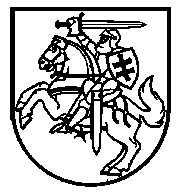 LIETUVOS RESPUBLIKOS ŠVIETIMO, MOKSLO IR SPORTO MINISTERIJABiudžetinė įstaiga, A. Volano g. 2, 01124 , tel. (8 5) 219 1225/219 1152, el. p. smmin@smsm.lt, https://smsm.lrv.lt. Duomenys kaupiami ir saugomi Juridinių asmenų registre, kodas 188603091.Atsisk. sąsk. LT30 7300 0100 0245 7205 „Swedbank“, AB, kodas 73000____________________________________________________________________________________________________________________Lietuvos Respublikos švietimo, mokslo ir sporto ministerija (toliau – Ministerija) informuoja apie Narkotikų, tabako ir alkoholio kontrolės departamento (toliau – Departamentas) parengtą metodinių rekomendacijų leidinį „Psichoaktyviosios medžiagos ir mokykla: prevencijos ir intervencijos gairės“, skirtą mokyklų, vykdančių bendrojo ugdymo ir pirminio profesinio mokymo programas (toliau – Mokykla), bendruomenėms – Mokyklos vadovams ar jų įgaliotiems asmenims, pedagoginiams darbuotojams, joje dirbantiems visuomenės sveikatos specialistams ar specialistams, vykdantiems psichoaktyviųjų medžiagų vartojimo prevenciją, siekiant puoselėti mokinių sveikatą, ugdyti sveiką gyvenimo būdą bei užtikrinti saugumą ir socialinę gerovę. Metodinėmis rekomendacijomis siekiama plačiau supažindinti su psichoaktyviosiomis medžiagomis, padėti Mokyklos bendruomenei atpažinti rizikos ir apsauginius veiksnius, lemiančius psichoaktyviųjų medžiagų vartojimą, pateikti informaciją apie Mokyklos veiksmus, galinčius padėti mažinti psichoaktyviųjų medžiagų vartojimą, kaip atpažinti psichoaktyviąsias medžiagas vartojantį ar nuo jų apsvaigusį mokinį bei rekomenduojamą veiksmų seką, įvykus šioms situacijoms, ir informuoti apie pagalbos priemones jauniems asmenims, eksperimentuojantiems, nereguliariai vartojantiems psichoaktyviąsias medžiagas. Kviečiame susipažinti su šiomis metodinėmis rekomendacijomis ir jų pristatymu vaizdo formatu šiais Departamento ir Ministerijos svetainių adresais: https://ntakd.lrv.lt/lt/naujienos/departamentas-parenge-metodines-rekomendacijas-mokykloms-psichoaktyviuju-medziagu-vartojimo-prevencijos-tema;https://www.youtube.com/watch?v=-cLlPCBVPCo; https://smsm.lrv.lt/lt/veiklos-sritys-1/smm-svietimas/patyciu-ir-smurto-prevencija1/rekomendacijos-ir-metodines-priemones.Taip pat maloniai prašome pasidalinti jomis su Mokyklomis. Dėkojame už bendradarbiavimą.PRIDEDAMA. „Psichoaktyviosios medžiagos ir mokykla: prevencijos ir intervencijos gairės. Metodinės rekomendacijos“, 35 lapai.Jurgita Bagdonaitė, tel. +370 686 75 746, el. p. Jurgita.Bagdonaite@smsm.ltSavivaldybių švietimo padalinių vadovams Lietuvos profesinio mokymo įstaigų asociacijai2023-    -     Nr.      Į       DĖL METODINIŲ REKOMENDACIJŲ MOKYKLOMSŠvietimo, mokslo ir sporto viceministrasRamūnas Skaudžius